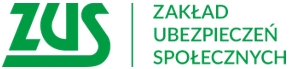 Informacja prasowaOd września zmalały limity zarobków na emeryturze i rencie. Sprawdź, ile teraz możesz dorobić, żeby nie stracić świadczenia!Na emeryturze i rencie możemy być w dalszym ciągu aktywni zawodowo. Musimy jednak pilnować, aby osiągane dochody, nie spowodowały obniżenia lub zawieszenia świadczenia, wypłacanego przez ZUS. Limity zarobków zmieniają się bowiem co trzy miesiące.Zmniejszeniu podlega emerytura lub renta, gdy uzyskany przychód jest większy niż 70 procent przeciętnego miesięcznego wynagrodzenia w kraju. Od 1 września kwota ta wynosi 3517,20 zł. Do zawieszenia świadczenia dochodzi wówczas, gdy przychód przekroczy górną kwotę graniczną, tzn. 130 procent przeciętnego wynagrodzenia. Od 1 września kwota ta wynosi 6531,90 zł. Kwoty te będą obowiązywać do 30 listopada 2020 r. i zmienią się za trzy miesiące.          Gdy przekroczony zostaje próg 70 procent przeciętnego wynagrodzenia, świadczenie umniejsza się o kwotę przekroczenia, maksymalnie zaś, gdy kwota przekroczenia jest wyższa niż kwota maksymalnego zmniejszenia, o kwotę:620,37 zł dla emerytury i renty z tytułu całkowitej niezdolności do pracy;465,31 zł dla renty z tytułu częściowej niezdolności do pracy;527,35 zł dla renty rodzinnej, do której uprawniona jest jedna osoba.Emeryci, którzy osiągnęli powszechny wiek emerytalny, a także osoby, które pobierają z ZUS renty dla inwalidów wojennych, inwalidów wojskowych, których niezdolność do pracy pozostaje w związku ze służbą wojskową oraz renty rodzinne przysługujące po osobach uprawnionych do tych świadczeń, mogą zarobkować bez ograniczeń i nie muszą powiadamiać ZUS o osiąganych zarobkach.Marlena Nowickaregionalna rzeczniczka prasowa ZUS w Wielkopolsce